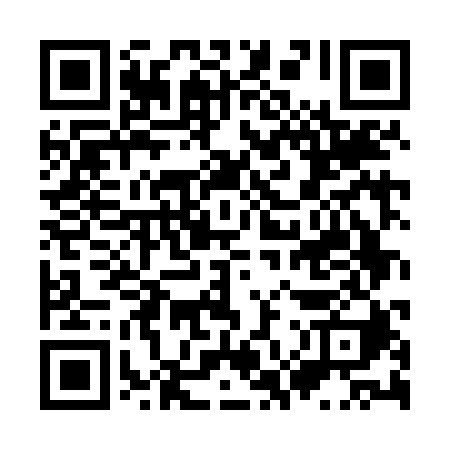 Prayer times for Bukovlje pri Stranicah, SloveniaMon 1 Apr 2024 - Tue 30 Apr 2024High Latitude Method: Angle Based RulePrayer Calculation Method: Muslim World LeagueAsar Calculation Method: HanafiPrayer times provided by https://www.salahtimes.comDateDayFajrSunriseDhuhrAsrMaghribIsha1Mon4:536:381:025:317:289:062Tue4:516:361:025:327:299:083Wed4:486:341:025:337:309:104Thu4:466:321:015:347:329:115Fri4:446:301:015:357:339:136Sat4:416:281:015:367:349:157Sun4:396:261:015:377:369:178Mon4:376:241:005:387:379:189Tue4:346:221:005:397:399:2010Wed4:326:201:005:397:409:2211Thu4:296:1912:595:407:419:2412Fri4:276:1712:595:417:439:2513Sat4:256:1512:595:427:449:2714Sun4:226:1312:595:437:459:2915Mon4:206:1112:585:447:479:3116Tue4:186:0912:585:457:489:3317Wed4:156:0812:585:467:499:3518Thu4:136:0612:585:467:519:3719Fri4:106:0412:585:477:529:3820Sat4:086:0212:575:487:539:4021Sun4:066:0112:575:497:559:4222Mon4:035:5912:575:507:569:4423Tue4:015:5712:575:517:579:4624Wed3:585:5512:575:527:599:4825Thu3:565:5412:565:528:009:5026Fri3:545:5212:565:538:019:5227Sat3:515:5012:565:548:039:5428Sun3:495:4912:565:558:049:5629Mon3:465:4712:565:568:059:5830Tue3:445:4612:565:568:0710:00